GUIA DE AUTOAPRENDIZAJE Nº2 EDUCACIÓN FÍSICA Y SALUDI º y II º MEDIONombre_______________________________________ Curso: _______ Fecha: _________Introducción: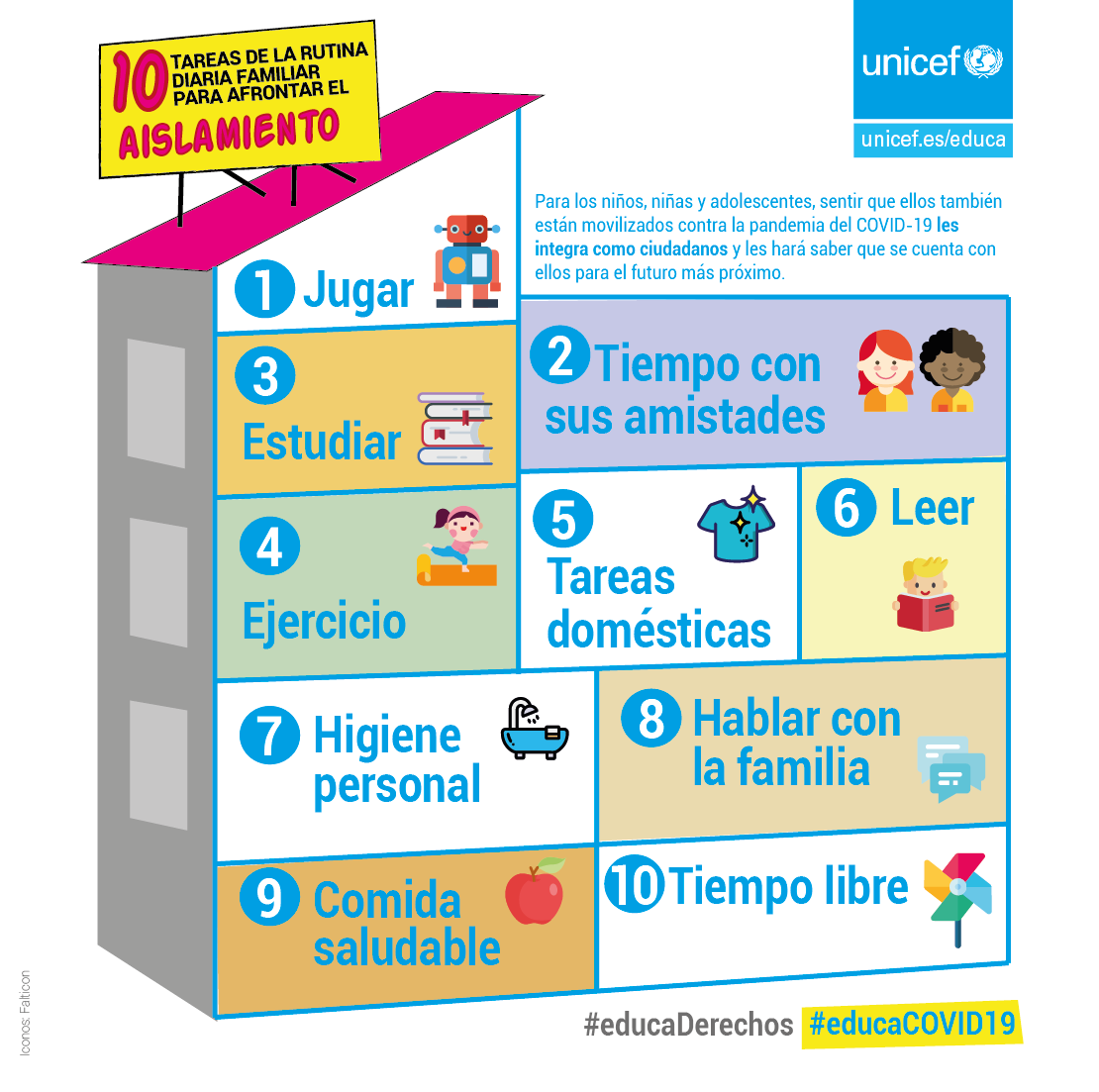 Te presentamos algunas recomendaciones de cómo cuidar tu salud en este periodo de Cuarentena.Lo principal es fortalecer tus defensas y mantener el aislamiento.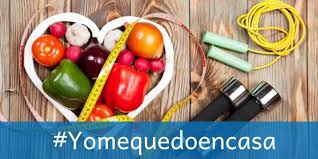 1. Tener una dieta equilibrada y variada.2. Establecer una rutina alimenticia y practicar la alimentación consciente.3. Mantener tu cuerpo hidratado.4. Cuidar de la higiene al manipular los alimentos.5. Mantener la actividad física en casa.6. Horas de sueño suficiente y de calidad.	7. Obtener informaciones de fuentes confiables.Para complementar la información, pincha el link: https://youtu.be/-xGeAZq3E2gEjercitación: A continuación te presentamos una planilla que organizará tus actividades diarias, responde las preguntas según la indicación que corresponda.Completa la planilla y establece una rutina diaria de Actividades para mantener un equilibrio de ellas.Donde dice HORA, debes registrar la hora en que harás la actividad.Donde dice DESCRIBE TUS ACTIVIDADES SEGÚN TU VIDA PERSONAL. Por ejemplo al despertar ¿Qué haces cuando despiertas? Ves televisión, saludas a tu familia, tomas agua, etc.Colorea suavemente cada actividad con colores diferentes, identifica las que se repiten y ocupa el mismo color en ellas. Responde, ¿Cuántas horas le dedicas al colegio?_____________________________________________________Responde, ¿Cuántas horas tienes de tiempo libre?_____________________________________________________Responde, ¿Cuántas horas tendrás de sueño?_____________________________________________________¿A qué actividad le dedicaras más tiempo, te habías dado cuenta antes de esto? ¿Qué puedes hacer para obtener un mayor provecho de este tiempo invertido?___________________________________________________________________________________________________________________________________________________________________________________________________________________________________________________¡Recordemos!Vamos a recordar los Principios básicos del Entrenamiento para que los tengas presente al momento entrenar. Hoy vamos a movernos y te invitamos a participar de un Entrenamiento HIIT dirigido por tu Profesora de Educación Física y Salud.Para ello vamos a aprender que es HIIT.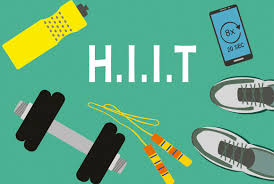 Estos ejercicios se realizan por espacio de 20 o 30 segundos. El tiempo de descanso entre ejercicios es de entre 10 y 20 segundos. Una rutina HIIT en casa efectiva puede durar desde los 8 minutos para los recién iniciados a los 30 minutos para para los deportistas con alta resistencia.Este tipo de entrenamiento alterna una gran variedad de ejercicios diferentes. Algunos de los más habituales son: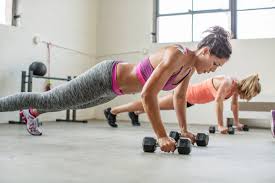 AbdominalesBoxeo simulado (shadow boxing)BurpeesTrotes en el lugarCrunchFlexionesSaltos con dos piernasSaltos de tijeraSentadillasZancadasSus beneficios: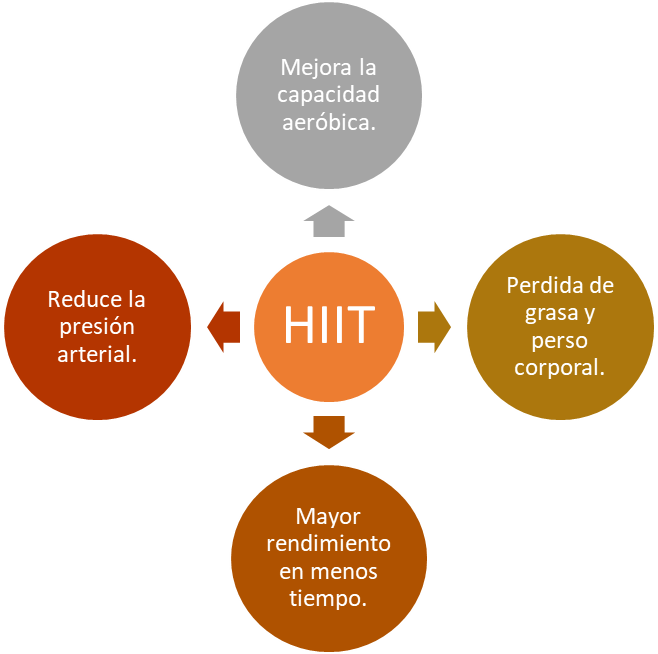 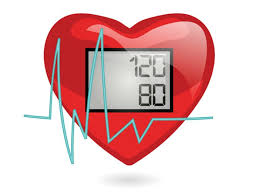 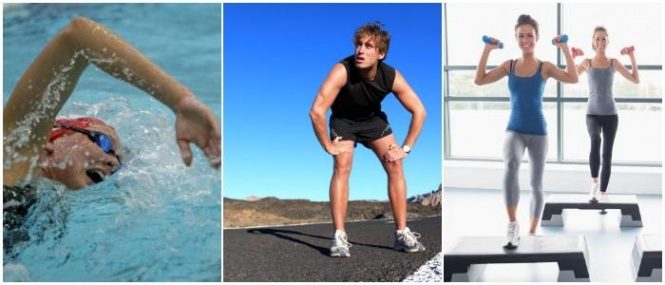 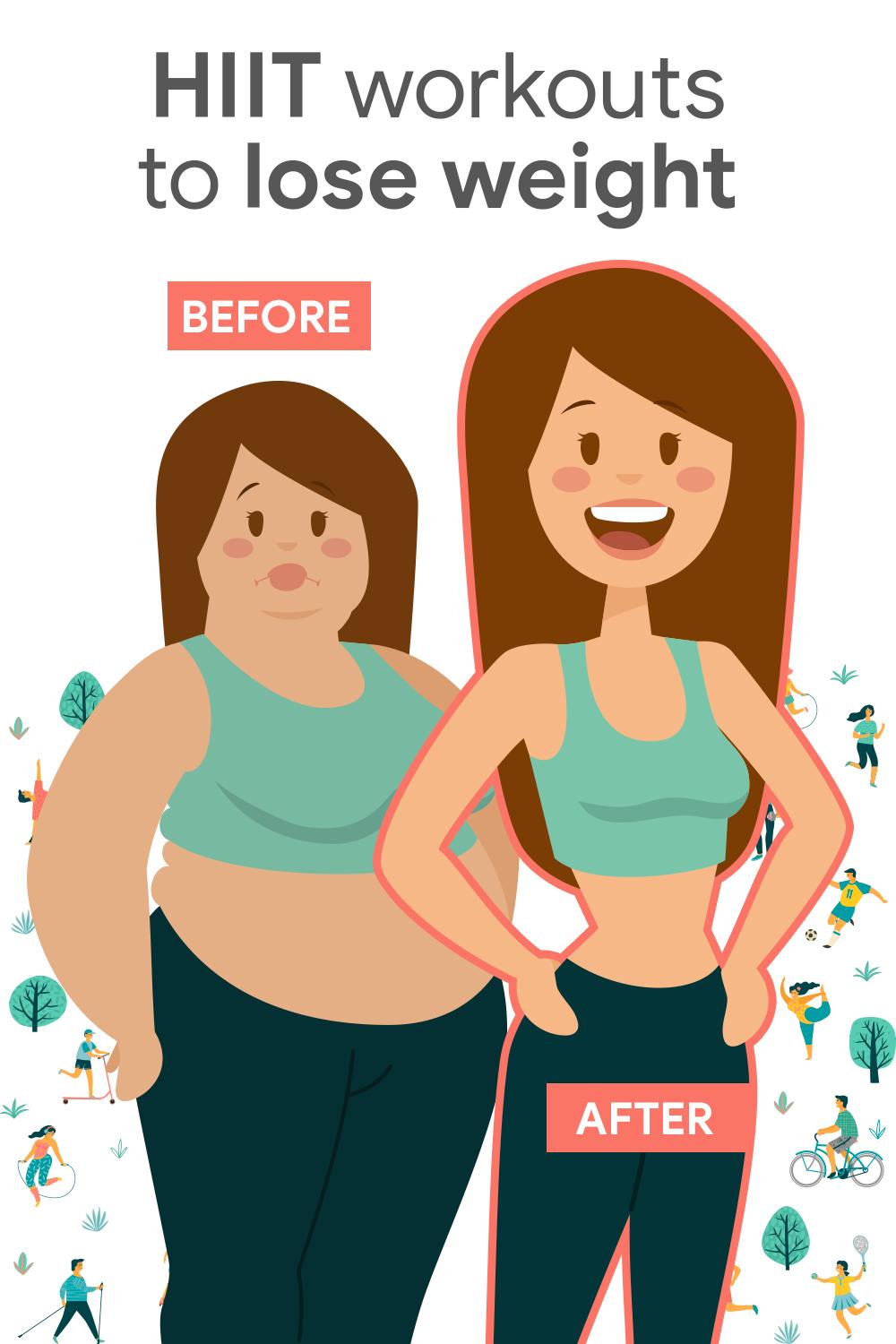 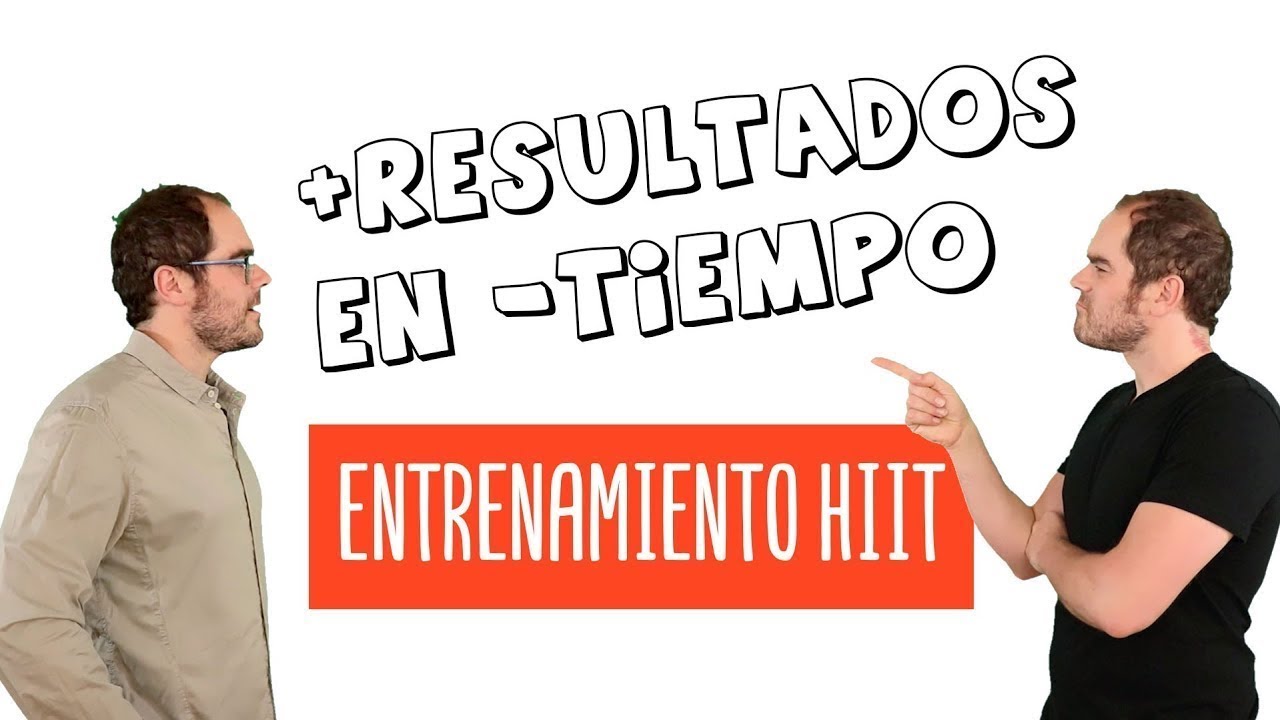  Consejos para su ejecución en casa:Busca un lugar apropiado para hacer tu rutina HIIT en casa. Elige una zona segura con un suelo que no resbale. Debes poder moverte con comodidad y realizar los movimientos sin golpearte con muebles o paredes.Para un buen entrenamiento y resultados a corto y mediano plazo, repite tu rutina entre 3 y 4 veces por semana. Siempre en días alternos.Utiliza siempre ropa cómoda y sobre todo calzado apropiado. Evitarás lesiones y molestias.Debes tener a mano una botella con agua, toalla para secar tu cara y una colchoneta, toalla o alfombra para apoyar tu cuerpo en el suelo.Para entrenar pincha el link: https://youtu.be/Aye3x6h9DDgAhora debes aplicar los principios del Entrenamiento:Nuestro Entrenamiento HIIT estaba regido por los principios del Entrenamiento. Completa los datos solicitados a continuación:Frecuencia: _____________________________________Intensidad: ______________________________________Tiempo: ________________________________________Tipo de Actividad: ________________________________Progresión:______________________________________Completa esta planilla cada vez que entrenes:Ejemplo:Para completar la planilla debes considerar las siguientes recomendaciones:Elige 3 días de la semana para entrenar.Evalúa tu frecuencia cardiaca antes de comenzar la sesión de entrenamiento.Evalúa tu frecuencia cardiaca al terminar la sesión de entrenamiento.Al terminar la 1era sesión, elige 3 ejercicios (uno de cada round) y regístralos.En la 2da sesión lleva la cuenta de la cantidad de repeticiones de los ejercicios elegidos y regístralos en el descanso.Debes aumentar la cantidad de repeticiones para aumentar la intensidad del trabajo y progresar en tu entrenamiento.HORAACTIVIDADDESCRIBE TUS ACTIVIDADES SEGÚN TU VIDA PERSONAL.Despertar HigieneAlimentación ColegioTiempo libreAlimentaciónTareas del hogarTiempo libreColegioTiempo libreAlimentaciónTareas del hogarTiempo libreDormirDÍAFRECUENCIA CARDIACA REPOSOFRECUENCIA CARDIACA FINALPROGRESION EJERCICIO 1PROGRESION EJERCICIO 2PROGRESION EJERCICIO 3Lunes70160SentadillasZancadasAbdominalesMiércoles70150101141Viernes80170111242DÍAFRECUENCIA CARDIACA REPOSOFRECUENCIA CARDIACA FINALPROGRESION EJERCICIO 1PROGRESION EJERCICIO 2PROGRESION EJERCICIO 3